Name:	Karishma  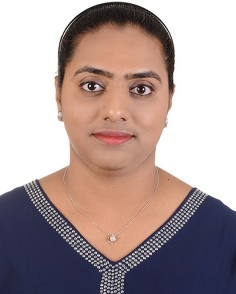 Date of Birth: 12th December 1993Nationality: Indian karishma-392811@2freemail.comOBJECTIVEFind a challenging and motivating job to increase my work knowledge, experience, to practice theoretical knowledge learnt over the years, in a dynamic and energetic organization that can help bring out the best in me.ACADEMIC DETAILSMA Human Resources (CIPD Accredited) Middlesex University Dubai	Year 2017BA hons in Business Administration Middlesex University in Dubai	Year 2015High School Diploma from Our Own Indian School Dubai	Year 2012EXPERIENCEHR Intern at Mövenpick Ibn Battuta Gate Dubai	20 May to 30 November 2018Assisted in reviewing HR policies and procedures.Booking of vacations tickets of colleagues.Assisted in maintaining employee personal files.Assisted in recruitment/on boarding of new employees.Assisted in making monthly HR reports.Assisted in daily admin work.Assisted with the staff cafeteria needs.Assisted in the monthly employee events.Assisted in the team gathering.Assisted in annual employee engagement survey.HR Internship at Atlantis the Palm Dubai	8 June to 4 September Year 2014Assisted with visa application and renewal of visa process.Assisted with setting new organization system for HR files.Attended and assisted with the following trainings;Resort Orientation and service academy,Group training techniques,Effective supervision,Workplace ethics,Essential non-verbal behaviors.Tasks also include preparation of new work contracts and Employee engagement survey.COMPUTER SKILLS ACQUIREDProfessional software	Micros Material Control (FMC)HITS HR softwareOperating System	Microsoft & Apple IOS Application Packages	MS Office, ADOBE.Internet	Can Handle Social Media Tools.INTERESTSHR department, web surfing and searching, attending Seminars & Exhibitions, travel and tourism. Learning about new cultures.MAJOR STRENGTH/SKILSCan get along in teams and have an awareness of different cultural background.Experience in the HR Department with diverse culture.Honest and dedicated in my work and ready for challenges.Effective communication Skills.Presentation Skills.